15. pielikumsMinistru kabineta2018. gada __.______noteikumiem Nr.___,,83. pielikumsMinistru kabineta2016. gada 20. decembranoteikumiem Nr. 812Veidlapas Nr. Ievedums – Intrastat – 1B “Pārskats par tirdzniecību ar Eiropas Savienības dalībvalstīm” paraugs.20___. gada _____. __________________	 	 Vadītājs ______________________________________	/Vārds, uzvārds, paraksts/** Dokumenta rekvizītu “datums” un “paraksts” neaizpilda, ja elektroniskais dokuments ir noformēts atbilstoši elektronisko dokumentu noformēšanai normatīvajos aktos noteiktajām prasībām.Norādījumi veidlapas „Pārskats par tirdzniecību ar Eiropas Savienības dalībvalstīm (Ievedums-Intrastat-1B)” aizpildīšanaiVispārīgie norādījumiPar informācijas sniegšanu atbildīgās personas:Persona, kura atbild par informācijas sniegšanu Intrastat sistēmai, ir preču saņēmējas dalībvalsts pievienotās vērtības nodokļa (PVN) maksātājs vai šīs personas pārstāvis nodokļa jautājumos un:kura saņem preces no ES dalībvalstīm un ir noslēgusi līgumu, izņemot pārvadājumu līgumus, saskaņā ar kuru notiek preču piegāde,kura saņem preces no ES dalībvalstīm vai liek tās saņemt,kuras valdījumā ir piegādājamās preces no ES dalībvalstīm.Centrālā statistikas pārvalde (turpmāk – Pārvalde) katru gadu nosaka respondentu loku, kuriem jāaizpilda Intrastat veidlapas, aprēķinot robežvērtības katram pārskata veidam. Pārsniedzot šīs robežvērtības, respondentam ir pienākums aizpildīt Intrastat veidlapas.Respondents ir nodokļu maksātājs, par kuru tiek sniegti dati.Trešās personas pilnvarošana Intrastat veidlapu aizpildīšanai un iesniegšanai Pārvaldē neatbrīvo uzņēmuma vadītāju no atbildības par kvalitatīvas un patiesas statistiskās informācijas iesniegšanu noteiktā termiņā un pilnā apjomā.Veidlapas pārskata periods ir preču saņemšanas kalendāra mēnesis. Pārskata periods var būt arī periods, par kuru iesniedzama PVN deklarācija, ja tās iesniegšanas taksācijas periods ir viens kalendāra mēnesis. Savukārt tie nodokļu maksātāji, kuriem PVN deklarāciju iesniegšanas taksācijas periods ir viens ceturksnis, neatkarīgi no tā iesniedz veidlapu par pārskata periodu – viens mēnesis.Aizpildītu veidlapu iesniegšanas termiņš ir katra mēneša 10. datums pēc pārskata mēneša beigām.Aizpildītas Intrastat veidlapas jāiesniedz katru mēnesi, arī par pārskata mēnesi, kurā tirdzniecības darījumi ES tirgū netika veikti. Šajā gadījumā respondents iesniedz Pārvaldei t.s. „nulles” pārskatu, kur visās veidlapas pirmās rindas ailēs ir jāuzrāda nulle. Pildot „nulles” pārskatu elektroniskajā datu vākšanas sistēmā, aizpilda tikai titullapu un, veicot nosūtīšanu, atzīmē pazīmi „Nulles veidlapa”.Intrastat veidlapas ir jāaizpilda, ņemot vērā preču fizisko kustību, nevis preču īpašumtiesību maiņu vai faktūrrēķina apmaksas vietu. Tas nozīmē, ka Intrastat veidlapas aizpilda un iesniedz tajā dalībvalstī, kurā preces ir fiziski saņemtas vai no kuras nosūtītas.Intrastat sistēma ir attiecināma uz preču fiziskās kustības uzskaiti, tā neietver pakalpojumu uzskaiti, ja vien šo pakalpojumu vērtība nav daļa no preču vērtības (piemēram, frakts un apdrošināšana).Intrastat veidlapās ir arī jāuzrāda preces, kas iegādātas pašpatēriņam, kā arī ievestie pamatlīdzekļi.Veidlapas „Ievedums-Intrastat-1B” aizpildīšanaVeidlapu aizpildīšanai patērētais laiks ir jāuzrāda stundās un minūtēs.Informāciju par uzņēmuma veiktajiem tirdzniecības darījumiem ar ES dalībvalstīm aizpilda datu lapā, katru preču kodu rakstot savā rindā. Datu lapas A ailē „Preces Kombinētās nomenklatūras (KN) kods” uzrāda preces 8 zīmju kodu atbilstoši Eiropas Savienības izveidotajai Kombinētajai nomenklatūrai. Jāievēro, ka preces kodu veido 8 ciparu kombinācija. To nedrīkst norādīt 2, 4 vai 6 zīmēs.Preču kodi ir pieejami Pārvaldes mājaslapā www.csb.gov.lv. Ir pieejama arī Kodu atbilstības tabula, kurā parādītas KN preču kodu izmaiņas salīdzinājumā ar iepriekšējo gadu.B ailē „Faktūrrēķinā norādītā summa” norāda preces vērtību euro atbilstoši tās vērtību apliecinošajam dokumentam, attiecīgi noapaļojot līdz veseliem euro.Ja nav iespējams uzrādīt faktūrrēķina summu preces vērtības apliecinošu dokumentu neesamības dēļ, līgumdarbu vai remonta gadījumā, tad jāuzrāda preces vērtība, kas pārdošanas vai pirkšanas gadījumā būtu norādīta faktūrrēķinā. Faktūrrēķina vērtība neietver nodokļus un atlaides.Ja faktūrrēķinā norādītajā summā ir iekļautas arī transporta un apdrošināšanas izmaksas, kuras nevar atsevišķi nodalīt no preces cenas, tad nav nepieciešams veikt papildu aprēķinus, lai tās atskaitītu.Ja preces pēc pārstrādes ES dalībvalstīs tiek ievestas atpakaļ Latvijā, tad preces vērtībā ieskaita preču sākotnējo vērtību un pārstrādes izmaksas. Ja preču sākotnējā vērtība nav zināma, tā ir jānoskaidro, piemēram, sazinoties ar nosūtītāju, vai jānosaka.Ja preču vērtība faktūrrēķinā nav norādīta euro, tad tā jāpārrēķina euro atbilstoši oficiālajam valūtas maiņas kursam, ko piemēro, lai noteiktu ar nodokli apliekamo summu nodokļa uzlikšanas nolūkos, kad tas ir noteikts; citos gadījumos – oficiālais valūtas maiņas kurss deklarācijas aizpildīšanas laikā vai kurss, kas piemērojams muitas vērtības aprēķinam.C ailē „Neto masa” norāda preces faktisko svaru bez iepakojuma izteiktu kilogramos un noapaļotu veselos skaitļos. Ja preces svars noapaļošanas rezultātā nesasniedz veselu kilogramu, tad ailē raksta „0”.Neto masa ir jāuzrāda jebkurā gadījumā neatkarīgi no tā, vai KN atbilstošajam preču kodam papildmērvienības ailē ir vai nav atzīmēta kāda mērvienība.D aile „Daudzums papildmērvienībā”. Kombinētajā nomenklatūrā katram preču kodam ailē „papildmērvienība” ir norādīts, vai attiecīgajam kodam ir nepieciešams daudzumu norādīt papildmērvienībā. Ja Kombinētajā nomenklatūrā precei ir paredzēta papildmērvienība, tad preces daudzums ir jānorāda prasītajā papildmērvienībā, savukārt, ja ailē ir „-“, tad daudzums papildmērvienībā nav jānorāda (Intrastat veidlapā „D” aili atstāj tukšu).E ailē „Nosūtītājvalsts kods” norāda dalībvalsts kodu, no kuras preces tika nosūtītas, saskaņā ar Komisijas Regulas (ES) Nr. 1106/2012 pielikumu „Valsts un teritoriju nomenklatūra Savienības ārējās tirdzniecības statistikai un statistikai par tirdzniecību starp dalībvalstīm”.Ja nosūtīšanas dalībvalsts nav zināma, tad jānorāda valsts, kurā prece tika iekrauta. Ja preces iekraušanas dalībvalsts nav zināma, ailē jānorāda dalībvalsts, kurā notiek pirkšanas process, piemēram, dalībvalsts, kurā atrodas preces pārdevējs, ar kuru bija noslēgts līgums par preču iegādi.F ailē „Izcelsmes valsts kods” norāda preces izcelsmes valsts kodu saskaņā ar Komisijas Regulas (ES) Nr. 1106/2012 pielikumu „Valsts un teritoriju nomenklatūra Savienības ārējās tirdzniecības statistikai un statistikai par tirdzniecību starp dalībvalstīm”. Izcelsmes valsts ir valsts, kurā preces tika ražotas. Par izcelsmes valsti precei, kuras ražošanā ir iesaistītas divas vai vairākas valstis, uzskata to, kurā notikusi pēdējā būtiskā apstrāde vai pārstrāde, kas ir ekonomiski pamatota un izdarīta šim mērķim aprīkotā uzņēmumā, un kā rezultātā radies jauns ražojums vai arī ir svarīgs tā izgatavošanas posms. Ja precei nav iespējams noskaidrot izcelsmes valsti, ailē norāda kodu „QU”.G aili „Darījuma veida kods” aizpilda saskaņā ar Komisijas Regulas (EK) Nr. 1982/2004 10. pantu atbilstoši šīs Regulas III pielikumam. Intrastat veidlapās darījuma veida kods ir jānorāda kā 2 ciparu kombinācija, sagrupējot darījuma veida kodu no A slejas ar atbilstošu kodu no B slejas. Darījuma veidu kodi, kas sākas ar „6”, ir attiecināmi uz īpašiem darījumiem dalībvalsts nacionālās statistikas vajadzībām, piemēram, remonta darījumi, netiešā tirdzniecība. Latvijas gadījumā šīs pozīcijas darījuma veidi B slejā jāpiemēro šādi: Darījuma veidu skaidrojums:(a)	Remonta rezultātā precēm tiek atjaunota to sākotnējā funkcija vai stāvoklis. Darbības mērķis ir uzturēt preces darba kārtībā; tas var nozīmēt pārbūvi vai uzlabojumu, bet nekādā ziņā netiek mainīts preces veids.(b)	Netiešā tirdzniecība notiek, ja preces eksportē no vienas dalībvalsts uz trešo valsti (kura nav ES dalībvalsts) caur dalībvalsti, kurā tiek noformēti muitas dokumenti eksportam, vai importē no trešās valsts uz ES dalībvalsti caur dalībvalsti, kurā tiek noformēti muitas dokumenti importam.H ailē „Transporta veida kods” norāda transporta veidu, ar kuru preces ievestas Latvijā, saskaņā ar Komisijas Regulas (EK) Nr. 1982/2004 V pielikumu.I ailē „Piegādes nosacījumu kods” norāda preču piegādes nosacījumu kodu saskaņā ar Starptautiskās tirdzniecības palātas izstrādātajiem Incoterms noteikumiem.J aile „Statistiskā vērtība” – preces vērtība uz valsts robežas. Preču ievedumā datus norāda faktiskajās CIF cenās. Tā ir preces cena, kuru veido preces vērtība, ieskaitot transporta un apdrošināšanas izmaksas līdz Latvijas robežai.Vērtība ir jānoapaļo līdz veseliem euro.Ja preces pēc pārstrādes ES dalībvalstīs tiek ievestas atpakaļ Latvijā, tad preces vērtībā jāiekļauj preču sākotnējā vērtība un pārstrādes izmaksas. Ja preču sākotnējā vērtība nav zināma, tā ir jānoskaidro, piemēram, sazinoties ar nosūtītāju, vai jānosaka.Ja preču vērtība faktūrrēķinā nav norādīta euro, tad tā jāpārrēķina euro atbilstoši oficiālajam valūtas maiņas kursam, ko piemēro, lai noteiktu ar nodokli apliekamo summu nodokļa uzlikšanas nolūkos, kad tas ir noteikts; citos gadījumos – oficiālais valūtas maiņas kurss deklarācijas aizpildīšanas laikā vai kurss, kas piemērojams muitas vērtības aprēķinam.Ja viena pārskata perioda ietvaros vairākas reizes tiek ievesta viena un tā pati prece ar identisku 8 zīmju Eiropas Savienības izveidotās Kombinētās nomenklatūras (KN) preču kodu, tad informācija par šo KN kodu ir jāapvieno vienā rindā, saskaitot šādas ailes:faktūrrēķinā norādītā summa,neto masa,daudzums papildmērvienībā,statistiskā vērtībaar noteikumu, ka preču kodam sakrīt:nosūtītājvalsts,izcelsmes valsts,darījuma veida kods,transporta veida kods,piegādes nosacījumu kods.Centrālās statistikas pārvaldesĀrējās tirdzniecības statistikas metodoloģijas, analīzes un izplatīšanas daļa”.Ministru prezidenta biedrs,ekonomikas ministrs	Arvils AšeradensIesniedzējs:Ministru prezidenta biedrs,ekonomikas ministrs	Arvils AšeradensVīza:Valsts sekretārs	Ēriks Eglītis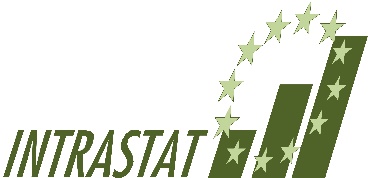 CENTRĀLĀ STATISTIKAS PĀRVALDELāčplēša iela 1, Rīga, LV-1301, fakss: 67366689, 67366658, www.csb.gov.lvCENTRĀLĀ STATISTIKAS PĀRVALDELāčplēša iela 1, Rīga, LV-1301, fakss: 67366689, 67366658, www.csb.gov.lvCENTRĀLĀ STATISTIKAS PĀRVALDELāčplēša iela 1, Rīga, LV-1301, fakss: 67366689, 67366658, www.csb.gov.lvCENTRĀLĀ STATISTIKAS PĀRVALDELāčplēša iela 1, Rīga, LV-1301, fakss: 67366689, 67366658, www.csb.gov.lvCENTRĀLĀ STATISTIKAS PĀRVALDELāčplēša iela 1, Rīga, LV-1301, fakss: 67366689, 67366658, www.csb.gov.lvCENTRĀLĀ STATISTIKAS PĀRVALDELāčplēša iela 1, Rīga, LV-1301, fakss: 67366689, 67366658, www.csb.gov.lvCENTRĀLĀ STATISTIKAS PĀRVALDELāčplēša iela 1, Rīga, LV-1301, fakss: 67366689, 67366658, www.csb.gov.lvCENTRĀLĀ STATISTIKAS PĀRVALDELāčplēša iela 1, Rīga, LV-1301, fakss: 67366689, 67366658, www.csb.gov.lvCENTRĀLĀ STATISTIKAS PĀRVALDELāčplēša iela 1, Rīga, LV-1301, fakss: 67366689, 67366658, www.csb.gov.lvCENTRĀLĀ STATISTIKAS PĀRVALDELāčplēša iela 1, Rīga, LV-1301, fakss: 67366689, 67366658, www.csb.gov.lvCentrālā statistikas pārvalde saskaņā ar eiropas parlamenta un padomes regulu (EK) Nr.638/2004 garantē sniegtās informācijas konfidencialitātiCentrālā statistikas pārvalde saskaņā ar eiropas parlamenta un padomes regulu (EK) Nr.638/2004 garantē sniegtās informācijas konfidencialitātiCentrālā statistikas pārvalde saskaņā ar eiropas parlamenta un padomes regulu (EK) Nr.638/2004 garantē sniegtās informācijas konfidencialitātiCentrālā statistikas pārvalde saskaņā ar eiropas parlamenta un padomes regulu (EK) Nr.638/2004 garantē sniegtās informācijas konfidencialitātiCentrālā statistikas pārvalde saskaņā ar eiropas parlamenta un padomes regulu (EK) Nr.638/2004 garantē sniegtās informācijas konfidencialitātiCentrālā statistikas pārvalde saskaņā ar eiropas parlamenta un padomes regulu (EK) Nr.638/2004 garantē sniegtās informācijas konfidencialitātiCentrālā statistikas pārvalde saskaņā ar eiropas parlamenta un padomes regulu (EK) Nr.638/2004 garantē sniegtās informācijas konfidencialitātiCentrālā statistikas pārvalde saskaņā ar eiropas parlamenta un padomes regulu (EK) Nr.638/2004 garantē sniegtās informācijas konfidencialitātiCentrālā statistikas pārvalde saskaņā ar eiropas parlamenta un padomes regulu (EK) Nr.638/2004 garantē sniegtās informācijas konfidencialitātiCentrālā statistikas pārvalde saskaņā ar eiropas parlamenta un padomes regulu (EK) Nr.638/2004 garantē sniegtās informācijas konfidencialitātiPārskats par tirdzniecību ar 
Eiropas Savienības dalībvalstīmPārskats par tirdzniecību ar 
Eiropas Savienības dalībvalstīmPārskats par tirdzniecību ar 
Eiropas Savienības dalībvalstīmPārskats par tirdzniecību ar 
Eiropas Savienības dalībvalstīmPārskats par tirdzniecību ar 
Eiropas Savienības dalībvalstīmPārskats par tirdzniecību ar 
Eiropas Savienības dalībvalstīmIevedums–Intrastat–1BmēnešaIevedums–Intrastat–1BmēnešaIevedums–Intrastat–1BmēnešaIevedums–Intrastat–1BmēnešaIevedums–Intrastat–1BmēnešaKonsultācijas:Konsultācijas:Konsultācijas:Iesniedz līdz 10. datumam pēc pārskata mēnešaDatu elektroniskā iesniegšana: https://e.csb.gov.lvIesniedz līdz 10. datumam pēc pārskata mēnešaDatu elektroniskā iesniegšana: https://e.csb.gov.lvIesniedz līdz 10. datumam pēc pārskata mēnešaDatu elektroniskā iesniegšana: https://e.csb.gov.lvIesniedz līdz 10. datumam pēc pārskata mēnešaDatu elektroniskā iesniegšana: https://e.csb.gov.lvIesniedz līdz 10. datumam pēc pārskata mēnešaDatu elektroniskā iesniegšana: https://e.csb.gov.lvIesniedz līdz 10. datumam pēc pārskata mēnešaDatu elektroniskā iesniegšana: https://e.csb.gov.lvIesniedz līdz 10. datumam pēc pārskata mēnešaDatu elektroniskā iesniegšana: https://e.csb.gov.lvIesniedz līdz 10. datumam pēc pārskata mēnešaDatu elektroniskā iesniegšana: https://e.csb.gov.lvIesniedz līdz 10. datumam pēc pārskata mēnešaDatu elektroniskā iesniegšana: https://e.csb.gov.lv20|___|___|(gads) |___|___|(mēnesis)Kopējais aizpildīto rindu skaits veidlapā |__|__|__|	stundas 	minūtes20|___|___|(gads) |___|___|(mēnesis)Kopējais aizpildīto rindu skaits veidlapā |__|__|__|	stundas 	minūtes20|___|___|(gads) |___|___|(mēnesis)Kopējais aizpildīto rindu skaits veidlapā |__|__|__|	stundas 	minūtes20|___|___|(gads) |___|___|(mēnesis)Kopējais aizpildīto rindu skaits veidlapā |__|__|__|	stundas 	minūtes20|___|___|(gads) |___|___|(mēnesis)Kopējais aizpildīto rindu skaits veidlapā |__|__|__|	stundas 	minūtes20|___|___|(gads) |___|___|(mēnesis)Kopējais aizpildīto rindu skaits veidlapā |__|__|__|	stundas 	minūtesRESPONDENTSRESPONDENTSRESPONDENTSRESPONDENTSRESPONDENTSRESPONDENTSRESPONDENTSRESPONDENTSRESPONDENTSRESPONDENTSRESPONDENTSRESPONDENTSRESPONDENTSRESPONDENTSNodokļu maksātāja reģistrācijas (NMR) numurs:Nodokļu maksātāja reģistrācijas (NMR) numurs:Nodokļu maksātāja reģistrācijas (NMR) numurs:|____|____|____|____|____|____|____|____|____|____|____||____|____|____|____|____|____|____|____|____|____|____||____|____|____|____|____|____|____|____|____|____|____||____|____|____|____|____|____|____|____|____|____|____||____|____|____|____|____|____|____|____|____|____|____||____|____|____|____|____|____|____|____|____|____|____||____|____|____|____|____|____|____|____|____|____|____||____|____|____|____|____|____|____|____|____|____|____||____|____|____|____|____|____|____|____|____|____|____||____|____|____|____|____|____|____|____|____|____|____||____|____|____|____|____|____|____|____|____|____|____|Nosaukums:Nosaukums:Pasta adrese:Pasta adrese:Mājaslapas adrese:Mājaslapas adrese:Biroja vai pamatdarbības vienības adrese:Biroja vai pamatdarbības vienības adrese:VEIDLAPAS AIZPILDĪTĀJS:VEIDLAPAS AIZPILDĪTĀJS:VEIDLAPAS AIZPILDĪTĀJS:VEIDLAPAS AIZPILDĪTĀJS:VEIDLAPAS AIZPILDĪTĀJS:VEIDLAPAS AIZPILDĪTĀJS:VEIDLAPAS AIZPILDĪTĀJS:VEIDLAPAS AIZPILDĪTĀJS:Vārds, uzvārds:Vārds, uzvārds:Tālrunis:Tālrunis:fakss:fakss:fakss:E-pasta adrese:E-pasta adrese:Centrālās statistikas pārvaldes informatīvie lauki (aizpilda Centrālā statistikas pārvalde):NMR numurs:|__|__|__|__|__|__|__|__|__|__|__|20|__|__|(gads) |__|__|(mēnesis)NMR numurs:|__|__|__|__|__|__|__|__|__|__|__|20|__|__|(gads) |__|__|(mēnesis)NMR numurs:|__|__|__|__|__|__|__|__|__|__|__|20|__|__|(gads) |__|__|(mēnesis)NMR numurs:|__|__|__|__|__|__|__|__|__|__|__|20|__|__|(gads) |__|__|(mēnesis)NMR numurs:|__|__|__|__|__|__|__|__|__|__|__|20|__|__|(gads) |__|__|(mēnesis)NMR numurs:|__|__|__|__|__|__|__|__|__|__|__|20|__|__|(gads) |__|__|(mēnesis)NMR numurs:|__|__|__|__|__|__|__|__|__|__|__|20|__|__|(gads) |__|__|(mēnesis)NMR numurs:|__|__|__|__|__|__|__|__|__|__|__|20|__|__|(gads) |__|__|(mēnesis)NMR numurs:|__|__|__|__|__|__|__|__|__|__|__|20|__|__|(gads) |__|__|(mēnesis)NMR numurs:|__|__|__|__|__|__|__|__|__|__|__|20|__|__|(gads) |__|__|(mēnesis)NMR numurs:|__|__|__|__|__|__|__|__|__|__|__|20|__|__|(gads) |__|__|(mēnesis)NMR numurs:|__|__|__|__|__|__|__|__|__|__|__|20|__|__|(gads) |__|__|(mēnesis)NMR numurs:|__|__|__|__|__|__|__|__|__|__|__|20|__|__|(gads) |__|__|(mēnesis)NMR numurs:|__|__|__|__|__|__|__|__|__|__|__|20|__|__|(gads) |__|__|(mēnesis)NMR numurs:|__|__|__|__|__|__|__|__|__|__|__|20|__|__|(gads) |__|__|(mēnesis)NMR numurs:|__|__|__|__|__|__|__|__|__|__|__|20|__|__|(gads) |__|__|(mēnesis)NMR numurs:|__|__|__|__|__|__|__|__|__|__|__|20|__|__|(gads) |__|__|(mēnesis)|__|__| lpp. no |__|__| lpp.|__|__| lpp. no |__|__| lpp.|__|__| lpp. no |__|__| lpp.|__|__| lpp. no |__|__| lpp.|__|__| lpp. no |__|__| lpp.|__|__| lpp. no |__|__| lpp.|__|__| lpp. no |__|__| lpp.Ievedums–Intrastat–1BIevedums–Intrastat–1BIevedums–Intrastat–1BIevedums–Intrastat–1BIevedums–Intrastat–1BIevedums–Intrastat–1BIevedums–Intrastat–1BIevedums–Intrastat–1BIevedums–Intrastat–1BIevedums–Intrastat–1BNMR numurs:|__|__|__|__|__|__|__|__|__|__|__|20|__|__|(gads) |__|__|(mēnesis)NMR numurs:|__|__|__|__|__|__|__|__|__|__|__|20|__|__|(gads) |__|__|(mēnesis)NMR numurs:|__|__|__|__|__|__|__|__|__|__|__|20|__|__|(gads) |__|__|(mēnesis)NMR numurs:|__|__|__|__|__|__|__|__|__|__|__|20|__|__|(gads) |__|__|(mēnesis)NMR numurs:|__|__|__|__|__|__|__|__|__|__|__|20|__|__|(gads) |__|__|(mēnesis)NMR numurs:|__|__|__|__|__|__|__|__|__|__|__|20|__|__|(gads) |__|__|(mēnesis)NMR numurs:|__|__|__|__|__|__|__|__|__|__|__|20|__|__|(gads) |__|__|(mēnesis)NMR numurs:|__|__|__|__|__|__|__|__|__|__|__|20|__|__|(gads) |__|__|(mēnesis)NMR numurs:|__|__|__|__|__|__|__|__|__|__|__|20|__|__|(gads) |__|__|(mēnesis)NMR numurs:|__|__|__|__|__|__|__|__|__|__|__|20|__|__|(gads) |__|__|(mēnesis)NMR numurs:|__|__|__|__|__|__|__|__|__|__|__|20|__|__|(gads) |__|__|(mēnesis)NMR numurs:|__|__|__|__|__|__|__|__|__|__|__|20|__|__|(gads) |__|__|(mēnesis)NMR numurs:|__|__|__|__|__|__|__|__|__|__|__|20|__|__|(gads) |__|__|(mēnesis)NMR numurs:|__|__|__|__|__|__|__|__|__|__|__|20|__|__|(gads) |__|__|(mēnesis)NMR numurs:|__|__|__|__|__|__|__|__|__|__|__|20|__|__|(gads) |__|__|(mēnesis)NMR numurs:|__|__|__|__|__|__|__|__|__|__|__|20|__|__|(gads) |__|__|(mēnesis)NMR numurs:|__|__|__|__|__|__|__|__|__|__|__|20|__|__|(gads) |__|__|(mēnesis)|__|__| lpp. no |__|__| lpp.|__|__| lpp. no |__|__| lpp.|__|__| lpp. no |__|__| lpp.|__|__| lpp. no |__|__| lpp.|__|__| lpp. no |__|__| lpp.|__|__| lpp. no |__|__| lpp.|__|__| lpp. no |__|__| lpp.DATU LAPADATU LAPADATU LAPADATU LAPADATU LAPADATU LAPADATU LAPADATU LAPADATU LAPADATU LAPANMR numurs:|__|__|__|__|__|__|__|__|__|__|__|20|__|__|(gads) |__|__|(mēnesis)NMR numurs:|__|__|__|__|__|__|__|__|__|__|__|20|__|__|(gads) |__|__|(mēnesis)NMR numurs:|__|__|__|__|__|__|__|__|__|__|__|20|__|__|(gads) |__|__|(mēnesis)NMR numurs:|__|__|__|__|__|__|__|__|__|__|__|20|__|__|(gads) |__|__|(mēnesis)NMR numurs:|__|__|__|__|__|__|__|__|__|__|__|20|__|__|(gads) |__|__|(mēnesis)NMR numurs:|__|__|__|__|__|__|__|__|__|__|__|20|__|__|(gads) |__|__|(mēnesis)NMR numurs:|__|__|__|__|__|__|__|__|__|__|__|20|__|__|(gads) |__|__|(mēnesis)NMR numurs:|__|__|__|__|__|__|__|__|__|__|__|20|__|__|(gads) |__|__|(mēnesis)NMR numurs:|__|__|__|__|__|__|__|__|__|__|__|20|__|__|(gads) |__|__|(mēnesis)NMR numurs:|__|__|__|__|__|__|__|__|__|__|__|20|__|__|(gads) |__|__|(mēnesis)NMR numurs:|__|__|__|__|__|__|__|__|__|__|__|20|__|__|(gads) |__|__|(mēnesis)NMR numurs:|__|__|__|__|__|__|__|__|__|__|__|20|__|__|(gads) |__|__|(mēnesis)NMR numurs:|__|__|__|__|__|__|__|__|__|__|__|20|__|__|(gads) |__|__|(mēnesis)NMR numurs:|__|__|__|__|__|__|__|__|__|__|__|20|__|__|(gads) |__|__|(mēnesis)NMR numurs:|__|__|__|__|__|__|__|__|__|__|__|20|__|__|(gads) |__|__|(mēnesis)NMR numurs:|__|__|__|__|__|__|__|__|__|__|__|20|__|__|(gads) |__|__|(mēnesis)NMR numurs:|__|__|__|__|__|__|__|__|__|__|__|20|__|__|(gads) |__|__|(mēnesis)|__|__| lpp. no |__|__| lpp.|__|__| lpp. no |__|__| lpp.|__|__| lpp. no |__|__| lpp.|__|__| lpp. no |__|__| lpp.|__|__| lpp. no |__|__| lpp.|__|__| lpp. no |__|__| lpp.|__|__| lpp. no |__|__| lpp.Nr.p.k.Nr.p.k.Preces Kombinētās 
nomenklatūras (KN) kodsFaktūrrēķinā norādītā 
summa, euro(veselos skaitļos)Faktūrrēķinā norādītā 
summa, euro(veselos skaitļos)Neto masa, kg(veselos skaitļos)Neto masa, kg(veselos skaitļos)Neto masa, kg(veselos skaitļos)Daudzumspapildmērvienībā(veselos skaitļos)Daudzumspapildmērvienībā(veselos skaitļos)Daudzumspapildmērvienībā(veselos skaitļos)Nosūtī-tājvalstskodsNosūtī-tājvalstskodsNosūtī-tājvalstskodsIzcels- mesvalsts kodsIzcels- mesvalsts kodsIzcels- mesvalsts kodsDarīju-ma veida kodsDarīju-ma veida kodsDarīju-ma veida kodsDarīju-ma veida kodsTran-sportaveida kodsTran-sportaveida kodsTran-sportaveida kodsTran-sportaveida kodsTran-sportaveida kodsPiegādesnosacī-jumu kodsStatistiskā vērtība, euro(veselos skaitļos)Statistiskā vērtība, euro(veselos skaitļos)Statistiskā vērtība, euro(veselos skaitļos)Statistiskā vērtība, euro(veselos skaitļos)Nr.p.k.Nr.p.k.ABBCCCDDDEEEFFFGGGGHHHHHIJJJJ11|___|___|___|___|___|___|___|___||___|___|___|___|___|___|___||___|___|___|___|___|___|___||___|___|___|___|___|___|___|___||___|___|___|___|___|___|___|___||___|___|___|___|___|___|___|___||___|___|___|___|___|___|___||___|___|___|___|___|___|___||___|___|___|___|___|___|___||___|___||___|___||___|___||___|___||___|___||___|___||___|___||___|___||___|___||___|___||__||__||__||__||__||___|___|___||___|___|___|___|___|___|___||___|___|___|___|___|___|___||___|___|___|___|___|___|___||___|___|___|___|___|___|___|22|___|___|___|___|___|___|___|___||___|___|___|___|___|___|___||___|___|___|___|___|___|___||___|___|___|___|___|___|___|___||___|___|___|___|___|___|___|___||___|___|___|___|___|___|___|___||___|___|___|___|___|___|___||___|___|___|___|___|___|___||___|___|___|___|___|___|___||___|___||___|___||___|___||___|___||___|___||___|___||___|___||___|___||___|___||___|___||__||__||__||__||__||___|___|___||___|___|___|___|___|___|___||___|___|___|___|___|___|___||___|___|___|___|___|___|___||___|___|___|___|___|___|___|33|___|___|___|___|___|___|___|___||___|___|___|___|___|___|___||___|___|___|___|___|___|___||___|___|___|___|___|___|___|___||___|___|___|___|___|___|___|___||___|___|___|___|___|___|___|___||___|___|___|___|___|___|___||___|___|___|___|___|___|___||___|___|___|___|___|___|___||___|___||___|___||___|___||___|___||___|___||___|___||___|___||___|___||___|___||___|___||__||__||__||__||__||___|___|___||___|___|___|___|___|___|___||___|___|___|___|___|___|___||___|___|___|___|___|___|___||___|___|___|___|___|___|___|44|___|___|___|___|___|___|___|___||___|___|___|___|___|___|___||___|___|___|___|___|___|___||___|___|___|___|___|___|___|___||___|___|___|___|___|___|___|___||___|___|___|___|___|___|___|___||___|___|___|___|___|___|___||___|___|___|___|___|___|___||___|___|___|___|___|___|___||___|___||___|___||___|___||___|___||___|___||___|___||___|___||___|___||___|___||___|___||__||__||__||__||__||___|___|___||___|___|___|___|___|___|___||___|___|___|___|___|___|___||___|___|___|___|___|___|___||___|___|___|___|___|___|___|55|___|___|___|___|___|___|___|___||___|___|___|___|___|___|___||___|___|___|___|___|___|___||___|___|___|___|___|___|___|___||___|___|___|___|___|___|___|___||___|___|___|___|___|___|___|___||___|___|___|___|___|___|___||___|___|___|___|___|___|___||___|___|___|___|___|___|___||___|___||___|___||___|___||___|___||___|___||___|___||___|___||___|___||___|___||___|___||__||__||__||__||__||___|___|___||___|___|___|___|___|___|___||___|___|___|___|___|___|___||___|___|___|___|___|___|___||___|___|___|___|___|___|___|66|___|___|___|___|___|___|___|___||___|___|___|___|___|___|___||___|___|___|___|___|___|___||___|___|___|___|___|___|___|___||___|___|___|___|___|___|___|___||___|___|___|___|___|___|___|___||___|___|___|___|___|___|___||___|___|___|___|___|___|___||___|___|___|___|___|___|___||___|___||___|___||___|___||___|___||___|___||___|___||___|___||___|___||___|___||___|___||__||__||__||__||__||___|___|___||___|___|___|___|___|___|___||___|___|___|___|___|___|___||___|___|___|___|___|___|___||___|___|___|___|___|___|___|77|___|___|___|___|___|___|___|___||___|___|___|___|___|___|___||___|___|___|___|___|___|___||___|___|___|___|___|___|___|___||___|___|___|___|___|___|___|___||___|___|___|___|___|___|___|___||___|___|___|___|___|___|___||___|___|___|___|___|___|___||___|___|___|___|___|___|___||___|___||___|___||___|___||___|___||___|___||___|___||___|___||___|___||___|___||___|___||__||__||__||__||__||___|___|___||___|___|___|___|___|___|___||___|___|___|___|___|___|___||___|___|___|___|___|___|___||___|___|___|___|___|___|___|88|___|___|___|___|___|___|___|___||___|___|___|___|___|___|___||___|___|___|___|___|___|___||___|___|___|___|___|___|___|___||___|___|___|___|___|___|___|___||___|___|___|___|___|___|___|___||___|___|___|___|___|___|___||___|___|___|___|___|___|___||___|___|___|___|___|___|___||___|___||___|___||___|___||___|___||___|___||___|___||___|___||___|___||___|___||___|___||__||__||__||__||__||___|___|___||___|___|___|___|___|___|___||___|___|___|___|___|___|___||___|___|___|___|___|___|___||___|___|___|___|___|___|___|99|___|___|___|___|___|___|___|___||___|___|___|___|___|___|___||___|___|___|___|___|___|___||___|___|___|___|___|___|___|___||___|___|___|___|___|___|___|___||___|___|___|___|___|___|___|___||___|___|___|___|___|___|___||___|___|___|___|___|___|___||___|___|___|___|___|___|___||___|___||___|___||___|___||___|___||___|___||___|___||___|___||___|___||___|___||___|___||__||__||__||__||__||___|___|___||___|___|___|___|___|___|___||___|___|___|___|___|___|___||___|___|___|___|___|___|___||___|___|___|___|___|___|___|1010|___|___|___|___|___|___|___|___||___|___|___|___|___|___|___||___|___|___|___|___|___|___||___|___|___|___|___|___|___|___||___|___|___|___|___|___|___|___||___|___|___|___|___|___|___|___||___|___|___|___|___|___|___||___|___|___|___|___|___|___||___|___|___|___|___|___|___||___|___||___|___||___|___||___|___||___|___||___|___||___|___||___|___||___|___||___|___||__||__||__||__||__||___|___|___||___|___|___|___|___|___|___||___|___|___|___|___|___|___||___|___|___|___|___|___|___||___|___|___|___|___|___|___|1111|___|___|___|___|___|___|___|___||___|___|___|___|___|___|___||___|___|___|___|___|___|___||___|___|___|___|___|___|___|___||___|___|___|___|___|___|___|___||___|___|___|___|___|___|___|___||___|___|___|___|___|___|___||___|___|___|___|___|___|___||___|___|___|___|___|___|___||___|___||___|___||___|___||___|___||___|___||___|___||___|___||___|___||___|___||___|___||__||__||__||__||__||___|___|___||___|___|___|___|___|___|___||___|___|___|___|___|___|___||___|___|___|___|___|___|___||___|___|___|___|___|___|___|1212|___|___|___|___|___|___|___|___||___|___|___|___|___|___|___||___|___|___|___|___|___|___||___|___|___|___|___|___|___|___||___|___|___|___|___|___|___|___||___|___|___|___|___|___|___|___||___|___|___|___|___|___|___||___|___|___|___|___|___|___||___|___|___|___|___|___|___||___|___||___|___||___|___||___|___||___|___||___|___||___|___||___|___||___|___||___|___||__||__||__||__||__||___|___|___||___|___|___|___|___|___|___||___|___|___|___|___|___|___||___|___|___|___|___|___|___||___|___|___|___|___|___|___|1313|___|___|___|___|___|___|___|___||___|___|___|___|___|___|___||___|___|___|___|___|___|___||___|___|___|___|___|___|___|___||___|___|___|___|___|___|___|___||___|___|___|___|___|___|___|___||___|___|___|___|___|___|___||___|___|___|___|___|___|___||___|___|___|___|___|___|___||___|___||___|___||___|___||___|___||___|___||___|___||___|___||___|___||___|___||___|___||__||__||__||__||__||___|___|___||___|___|___|___|___|___|___||___|___|___|___|___|___|___||___|___|___|___|___|___|___||___|___|___|___|___|___|___|1414|___|___|___|___|___|___|___|___||___|___|___|___|___|___|___||___|___|___|___|___|___|___||___|___|___|___|___|___|___|___||___|___|___|___|___|___|___|___||___|___|___|___|___|___|___|___||___|___|___|___|___|___|___||___|___|___|___|___|___|___||___|___|___|___|___|___|___||___|___||___|___||___|___||___|___||___|___||___|___||___|___||___|___||___|___||___|___||__||__||__||__||__||___|___|___||___|___|___|___|___|___|___||___|___|___|___|___|___|___||___|___|___|___|___|___|___||___|___|___|___|___|___|___|1515|___|___|___|___|___|___|___|___||___|___|___|___|___|___|___||___|___|___|___|___|___|___||___|___|___|___|___|___|___|___||___|___|___|___|___|___|___|___||___|___|___|___|___|___|___|___||___|___|___|___|___|___|___||___|___|___|___|___|___|___||___|___|___|___|___|___|___||___|___||___|___||___|___||___|___||___|___||___|___||___|___||___|___||___|___||___|___||__||__||__||__||__||___|___|___||___|___|___|___|___|___|___||___|___|___|___|___|___|___||___|___|___|___|___|___|___||___|___|___|___|___|___|___|A slejaB sleja 6. Īpaši darījumi, kas reģistrēti valsts nolūkiem1. Darbības, kas paredz maksas vai bezmaksas remontu(a) un maksas vai bezmaksas tehnisko apkopi2. Darbības, kas seko maksas vai bezmaksas remontam(a) un maksas vai bezmaksas tehniskajai apkopei3. No trešajām valstīm Latvijā importēto preču (muitas dokumenti importam tika noformēti Latvijā) izvedums no Latvijas uz citu dalībvalsti(b)4. Eksportam uz trešajām valstīm paredzēto preču (muitas dokumentus noformē Latvijā) ievedums Latvijā no citas dalībvalsts(b)